Longitudinal Studies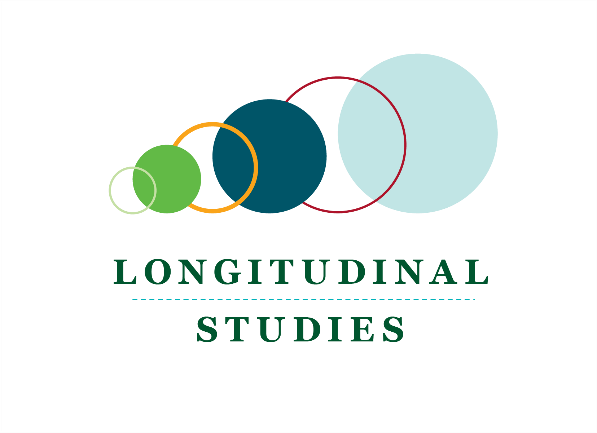 Building a New Life in Australia: The Longitudinal Study of Humanitarian MigrantsOverviewBuilding a New Life in Australia (BNLA) is a comprehensive study of how humanitarian migrants settle into a new life in Australia.This longitudinal study commenced in 2013, spanning the participants’ early months in Australia, through to their eligibility for citizenship. The BNLA collection is managed by the Australian Institute of Family Studies (AIFS), with fieldwork conducted by Kantar Public and Multicultural Marketing and Management (MMM).Purpose of the studyThe BNLA study aims to:Better understand factors that either help or hinder the successful settlement of humanitarian migrantsProvide an evidence base to inform policy and program developmentEvaluate changes reflected in policy and program outcomes.Study participantsThe study cohort comprises more than 1,500 migrating units1, approximately 2,400 individuals, who were granted a permanent humanitarian visa in the six months between May and December 2013. Most study participants live in Melbourne and Sydney.The migrant group have diverse backgrounds and experiences. They come from 35 different countries, with varied cultural backgrounds, and speak close to 50 different languages. At commencement, ages ranged from 15 to 83 years. Almost all had arrived in Australia in 2013 to start a new life, escaping trauma and persecution before their arrival.Key research questionsThe broad research questions that guide the study are:What are the settlement outcomes of humanitarian migrants?How does access to and use of government and non-government services and welfare benefits contribute to humanitarian migrants’ successful settlement?Do the settlement experiences and outcomes of humanitarian migrants vary according to the differing migration pathways taken?Data collectionInformation was collected annually from 2013–2014 to 2017–2018. Alternating waves of home visits (waves 1, 3 and 5) and telephone interviews in (waves 2 and 4) were conducted between October and March each year.In wave 1, the survey and participant materials were translated from English into 14 different languages, with around 90% of participants completing the survey in a language other than English. The most common languages were Arabic and Persian.COVID-19The scheduled annual collections for the BNLA were paused during the COVID-19 pandemic over 2020 and 2021. The BNLA will resume in 2022 as Australia emerges from COVID-19 isolation and lockdowns.___________1 A migrating unit is the grantee of a humanitarian visa plus others — typically immediate family members — accompanying the visa holder to Australia.Study content overviewHousing and neighbourhoodAssistance in finding housingNumber of times moved homeTenure typeQuality of housingNumber of bedroomsNeighbourhood characteristicsEnglish language proficiencyLanguages spoken at homeEnglish language proficiencyWhether attending English language classesUse and helpfulness of interpreting servicesEmployment and incomeCurrent employment statusEmployment characteristicsPrior occupation and work experience before coming to AustraliaExperience of unemployment in AustraliaIncome and government benefits receivedFinancial strainHealthPhysical and mental healthLife stressors and copingSelf-sufficiencyExperiences and ease of accessing servicesInformation and transportBarriers to service useCommunity supportLevels of support from national, religious and other community groupInvolvement in community activitiesEase of making friendsSense of belonging in AustraliaSocial networks available upon arrivalChild-specific elementsUse of English and language of familySchool enrolment and year levelSchool absenteeismDelinquent behaviourAwards/recognition/academic achievementParental warmth and discipline.Personal resources and life satisfactionSatisfaction with current life and situationSelf-conceptSelf-efficacyLevels of trust in different community groups and organisationsExperience of discriminationFamily composition and demographicsAgeGender of family membersCountry of birthMarital statusEducation and trainingHighest level of education achievedCurrent education and training undertakenEducational aspirationsPrevious qualifications gained prior to arrival in AustraliaWhether previous qualifications have been recognisedLife before AustraliaLife before settling in Australia including countries resided in prior to arrivalThe experience of deprivation or traumaTime spent and type of services accessed in refugee camps, Australian detention centres or community detentionReasons for migrating to AustraliaImmigration experienceLife in AustraliaExpectations of life in Australia before arrivalFactors promoting or hindering settlementEase of settling in Australia